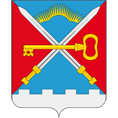 ПОСТАНОВЛЕНИЕАДМИНИСТРАЦИИ СЕЛЬСКОГО ПОСЕЛЕНИЯ АЛАКУРТТИКАНДАЛАКШСКОГО РАЙОНА от 15. 07. 2016 № 140О внесении изменений в постановление администрации муниципального образования сельское поселение Алакуртти от 26.12.2011 №110 «Об утверждении административных регламентов по предоставлению муниципальных услуг» В соответствии со статьей 15 Федерального закона от 24.11.1995 №181-ФЗ «О социальной защите инвалидов в Российской Федерации», руководствуясь распоряжением Правительства Мурманской области от 29.02.2016 №45-РП «Об утверждении перечня административных регламентов предоставления государственных услуг, в которые предусматривается включение необходимых требований к обеспечению условий их доступности для инвалидов»,п о с т а н о в л я ю:Внести изменения в пункт 1 постановления администрации муниципального образования сельское поселение Алакуртти от 26.12.2011 №110 «Об утверждении административных регламентов по предоставлению муниципальных услуг» следующие изменения:1.1. Добавить пункт 2.12 в Приложение № 1 изложить в следующей редакции:«В помещении, в котором предоставляется муниципальная услуга, должны быть созданы условия для обеспечения доступности указанных объектов для инвалидов и других маломобильных групп населения в соответствии с законодательством Российской Федерации о социальной защите инвалидов»1.2. Добавить пункт 2.6 в Приложение № 2 изложить в следующей редакции:«В помещении, в котором предоставляется муниципальная услуга, должны быть созданы условия для обеспечения доступности указанных объектов для инвалидов и других маломобильных групп населения в соответствии с законодательством Российской Федерации о социальной защите инвалидов»1.3. Добавить пункт 2.6 в Приложение № 3 изложить в следующей редакции:«В помещении, в котором предоставляется муниципальная услуга, должны быть созданы условия для обеспечения доступности указанных объектов для инвалидов и других маломобильных групп населения в соответствии с законодательством Российской Федерации о социальной защите инвалидов»1.4. Добавить пункт 2.5 в Приложение № 4 изложить в следующей редакции:«В помещении, в котором предоставляется муниципальная услуга, должны быть созданы условия для обеспечения доступности указанных объектов для инвалидов и других маломобильных групп населения в соответствии с законодательством Российской Федерации о социальной защите инвалидов»1.5. Добавить пункт 2.8 в Приложение № 5 изложить в следующей редакции:«В помещении, в котором предоставляется муниципальная услуга, должны быть созданы условия для обеспечения доступности указанных объектов для инвалидов и других маломобильных групп населения в соответствии с законодательством Российской Федерации о социальной защите инвалидов»1.6. Добавить пункт 2.9 в Приложение № 6 изложить в следующей редакции:«В помещении, в котором предоставляется муниципальная услуга, должны быть созданы условия для обеспечения доступности указанных объектов для инвалидов и других маломобильных групп населения в соответствии с законодательством Российской Федерации о социальной защите инвалидов»1.7. Добавить пункт 2.7 в Приложение № 7 изложить в следующей редакции:«В помещении, в котором предоставляется муниципальная услуга, должны быть созданы условия для обеспечения доступности указанных объектов для инвалидов и других маломобильных групп населения в соответствии с законодательством Российской Федерации о социальной защите инвалидов»1.8. Добавить пункт 2.7 в Приложение № 8 изложить в следующей редакции:«В помещении, в котором предоставляется муниципальная услуга, должны быть созданы условия для обеспечения доступности указанных объектов для инвалидов и других маломобильных групп населения в соответствии с законодательством Российской Федерации о социальной защите инвалидов»1.9. Добавить пункт 2.6 в Приложение № 9 изложить в следующей редакции:«В помещении, в котором предоставляется муниципальная услуга, должны быть созданы условия для обеспечения доступности указанных объектов для инвалидов и других маломобильных групп населения в соответствии с законодательством Российской Федерации о социальной защите инвалидов»2. Внести изменения в пункт 2 постановления администрации муниципального образования сельское поселение Алакуртти от 26.12.2011 №110 «Об утверждении административных регламентов по предоставлению муниципальных услуг» следующие изменения:2.1. Добавить пункт 2.6 в Приложение №1 изложить в следующей редакции:«В помещении, в котором предоставляется муниципальная услуга, должны быть созданы условия для обеспечения доступности указанных объектов для инвалидов и других маломобильных групп населения в соответствии с законодательством Российской Федерации о социальной защите инвалидов»2.2. Добавить пункт 2.12 в Приложения № 2 изложить в следующей редакции:«В помещении, в котором предоставляется муниципальная услуга, должны быть созданы условия для обеспечения доступности указанных объектов для инвалидов и других маломобильных групп населения в соответствии с законодательством Российской Федерации о социальной защите инвалидов»3. Внести изменения в пункт 3 постановления администрации муниципального образования сельское поселение Алакуртти от 26.12.2011 №110 «Об утверждении административных регламентов по предоставлению муниципальных услуг» следующие изменения:3.1. Добавить пункт 1.9 в Приложение №1 изложить в следующей редакции:«В помещении, в котором предоставляется муниципальная услуга, должны быть созданы условия для обеспечения доступности указанных объектов для инвалидов и других маломобильных групп населения в соответствии с законодательством Российской Федерации о социальной защите инвалидов»3.2. Добавить пункт 1.4 в Приложение №2 изложить в следующей редакции:«В помещении, в котором предоставляется муниципальная услуга, должны быть созданы условия для обеспечения доступности указанных объектов для инвалидов и других маломобильных групп населения в соответствии с законодательством Российской Федерации о социальной защите инвалидов»3.3. Добавить пункт 2.8 в Приложение №3 изложить в следующей редакции:«В помещении, в котором предоставляется муниципальная услуга, должны быть созданы условия для обеспечения доступности указанных объектов для инвалидов и других маломобильных групп населения в соответствии с законодательством Российской Федерации о социальной защите инвалидов»4. Опубликовать настоящее Постановление в информационном бюллетене «Алакуртти – наша земля» и разместить информацию на официальном сайте администрации сельского поселения Алакуртти.5. Вступает настоящее постановление в законную силу с момента опубликования в информационном бюллетене «Алакуртти - наша земля». 6. Контроль за выполнением настоящего постановления оставляю за собой.ВРИО главы администрациисельского поселения Алакуртти                                                         В.А.Форостянко